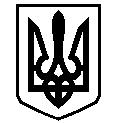 У К Р А Ї Н АВАСИЛІВСЬКА МІСЬКА РАДАЗАПОРІЗЬКОЇ ОБЛАСТІсьомого скликання тридцять третя  (позачергова)  сесіяР  І  Ш  Е  Н  Н  Я 27 червня  2018                                                                                                             № 44Про поновлення договору оренди землі для розміщення торгівельного павільйону з продажу продовольчих товарів з літнім майданчиком в м. Василівка, вул. 8 Березня, біля будинку № 49  Тихому Ю.В.	Керуючись Законом України «Про місцеве самоврядування в Україні», ст.12 Земельного кодексу України, ст. 33  Закону України «Про  оренду землі», розглянувши заяву  Тихого Юрія Васильовича, який  мешкає в м.  Василівка, вул. Сергія Морозова 48,   про поновлення  договору  оренди землі  в м. Василівка, вул. 8 Березня, біля будинку № 49, для розміщення торгівельного павільйону з літнім майданчиком,  Василівська міська радаВ И Р І Ш И Л А:1.Поновити   Тихому Юрію Васильовичу  договір оренди землі, кадастровий номер  2320910100:05:046:0002, площею       для   розміщення торгівельного павільйону з продажу продовольчих товарів з літнім майданчиком    в м. Василівка,  вул.  8 Березня, біля будинку  № 49, терміном на п’ять років (згідно КВЦПЗ – землі житлової та громадської забудови,03.07.- для будівництва та обслуговування будівель торгівлі).2.Доручити міському голові  в місячний термін укласти  з   Тихим Юрієм Васильовичем   додаткову угоду до договору оренди землі площею 0,0132  для    розміщення торгівельного павільйону з продажу продовольчих товарів з літнім майданчиком зареєстрованого  у  Василівському районному відділі  Запорізької  регіональної філії ДП «Центр Державного земельного кадастру про Держкомземі України» 25 вересня 2007 року № 040726600032, право оренди зареєстроване 16 травня 2018 року № 26199164.3. Контроль за виконанням цього рішення покласти на постійну комісію міської ради з питань земельних відносин та земельного кадастру, благоустрою міста та забезпечення екологічної безпеки життєдіяльності населення.Міський голова                                                                                                     Л.М. Цибульняк